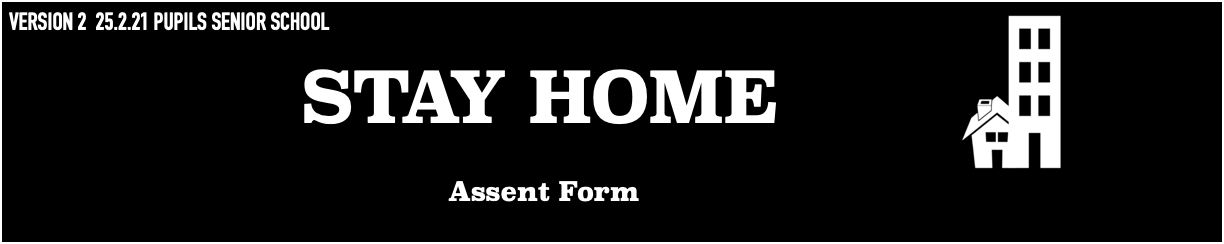 Please put a tick ( ) in each box to show that you agree with each of the corresponding statements. Feel free to ask the researcher questions if there is anything you are not sure about.Only if you agree to take part:Name:	Date:                         ___________________________           ____________________________      Teacher:	Date:____________________________         ____________________________I understand that taking part in the study involves drawing maps of my ‘home’. I understand that I am free to choose to participate in this research or not, that I am not obliged to submit my map and that I can stop my map being submitted at any time without giving a reason and without any implications for my school record. I understand that all information provided by me will be stored securely and anonymised. This means that my map is not being associated with my name and will only be associated with my school and year group in the exhibition. I understand that I can ask my teacher and the researchers any questions or discuss any concerns I have about the study.I assent to participate in this study conducted by Georgina Endfield at the University of Liverpool. 